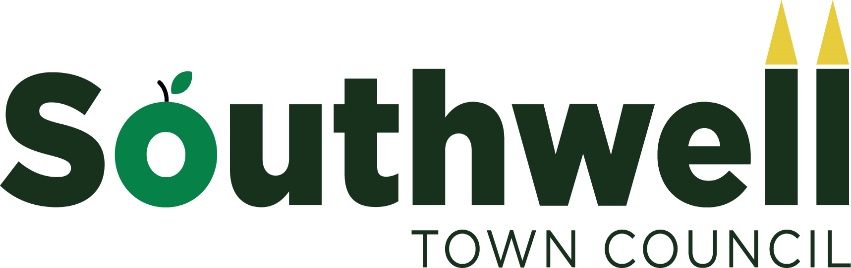 Banner on the Burgage PolicyThe Town Council has a banner support (size 10ft by 3ft.) which is located at the Station Road end of the Burgage.Use of the banner position is for community and/or charity events or promotion of Southwell as a tourist destination.Permission must be sought at least 6 weeks in advance by contacting the Town Council office 01636 816103 or by emailing admin@southwell-tc.gov.uk. The exact dates requested for a banner to be displayed must be stated at the time of booking.The maximum amount of time allowed for the display of any banner is 2 weeks. Some weeks in the year are booked on an annual basis and these relate to the major annual events in the town.Town Council Staff can put the banner up on behalf of organisations. If this is requested, the banner needs to be supplied to the Town Council 3 days before the date booked.The banner must be removed from The Burgage by the organisation which has booked it the day after the event.The Town Clerk has final say on all requests for banner placements.